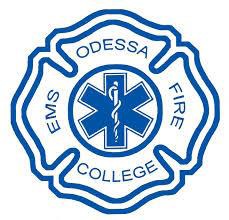 Odessa College EMT-Basic Program Admissions GuideContact Information:Director: Edward Jones, LP, NREMT-P, BSSenior Dean: Allisa Cornelius, MSN, RNGeneral RequirementsEMT-Basic Program applicants are required to complete and pass the Test of Essential Academic Skills (TEAS) V (AH-Category G) or Texas Success Initiative Assessment (TSIA) is an option during the application/ranking process. Students who have not completed this requirement during the initial application deadline will be placed on a waiting list pending proof of completion and students are responsible for updating information with the program. Incomplete applications will not be ranked until all general requirements are met.Applicants for the EMT-Basic Program must satisfy minimum criteria in order to be eligible for consideration of ranking.EMT-Basic Program applicants are required to meet all the following:Enrolled at Odessa College as a Credit StudentTEAS V (AH-Category G) or TSIA compliantInterview EMSP Faculty using Job FitAssessment ThresholdsMinimum required TEAS V (AH-Category G) scores for EMT-Basic Program. The TEAS V (AH-Category G) testing requirements and fees are provided by the Odessa College Testing Center at 432-335-6620. TEAS V (AH-Category G) scores below the minimum requirements may result in additional developmental course requirements and/or TEAS V (AH-Category G) retesting requirements. Three attempts are acceptable following the testing center guidelines.Reading 62Math 57English 54Minimum required TSI Assessment scores for EMT-Basic Program. The TSIA testing requirements and fees are provided by the Odessa College Testing Center at 432-335-6620. TSIA scores below the minimum requirements may result in additional developmental course requirements and/or TSIA retesting requirements. Three attempts are acceptable following the testing center guidelines.Reading 351Math 350Writing 340Ranking ProtocolsRanking using TEAS V (AH-Category G) or TSIA and an interview is a good measure in which performance most reliably predicts future ability to perform successfully in the program.Deadlines for Completing Specialized Admissions RequirementsInitial application period is October for the following Spring semester and May for the following Fall semester. If spots are available, a second application period will be conducted in January prior to the start of the Spring semester for incomplete applications submitted after the October application period. A second application period will be conducted in July prior to the start of the Fall semester for incomplete applications submitted after the May application period.Pre-program Specific RequirementsApplicants for the EMT-Basic Program must also meet all pre-program specific requirements prior to qualifying for ranking. The following is required for all applicants:Must complete the OC Admissions Application and gain acceptance to the college before applying to the programCompleted the application Health FormMeet current immunization requirementsProvide proof of health insurance which must be maintained throughout the programCompleted Physical ExamBackground Check (applicant with a criminal history requires a pre-screening petition sent to the Texas Department of State Health Services for review prior enrolling in an EMS education course)Additional InformationProgram Start Dates: Spring (January) and Fall (August)Maximum Students Admitted: 12 students/cohortUpon successful completion of all prerequisite EMSP courses and/or Level I-Paramedic EMSP courses with a minimum grade of “C” in each course, the student will receive a coursecompletion certificate issued by the TDSHS approved Program Director and Coordinator which is required for eligibility to test for certification with the National Registry of Emergency Medical Technicians.Students will be expected to pay the fees that are associated with program requirements.Post Admissions RequirementsStudents are responsible for the following requirements AFTER accepting a seat in the program:PROGRAM ORIENTATION: one day in person orientation.CLINICAL ORIENTATION (Online): Renew annually.HIPAA TRAINING: HIPAA Access Online. Renew annually. Uniforms, Specialized Equipment, Lab Supplies and Liability Insurance required for clinical and field internships.URINE DRUG SCREEN: This requirement will be completed by each student prior to participating in clinical/internship activities. The student will not be able to go to the clinical areas/healthcare facilities until cleared. Please wait for instructions from the EMT-Basic Program. Students who cannot participate in clinical/field activities due to adverse activities revealed through substance abuse testing will complete course and program requirements.Current Healthcare Professional CPR/AED Certification (Must be from American Heart Association Healthcare Provider) Please wait for instructions from the EMT-Basic Program.Must adhere to the Odessa College EMSP uniform policy.Point Ranking SystemPoints are calculated based upon the following criteria:TEAS or TSIA Test	up to 30 pointsInterview using Job Fit	up to 20 pointsTotal	up to 50 pointsNOTE: Five Program Points will be awarded to the total points for any student who successfully completed the Basic Fire Academy program at Odessa College within 1 year of application.TEAS V (AH-Category G) test scores are valid for five (5) years and only the most recent test score will be used.Official TSI assessment scores are valid for five (5) years and only the most recent test score will be used. Students with exemptions/waivers approved by Odessa College will be awarded 4 points.Interview ProcessUp to 20 points based on applicant interview using Job Fit.The Odessa College EMT-Basic program is approved by the Texas Department of State Health Services.Odessa College does not discriminate on the basis of race, color, national origin, religion, gender, age, disability, veteran status, sexual orientation or gender identity.SCORE (AH-G)PointsAwarded (Reading)77-811072-76867-71662-664SCOREPoints Awarded (Math)72-761067- 71862- 66657-614SCOREPoints Awarded (English)69-731064-68859-63654-584SCOREPointsAwarded (Reading)380-39010370- 3798360-3696351-3594SCOREPoints Awarded (Math)380-39010370- 3798360- 3696350-3594SCOREPoints Awarded(Writing)379-39010366-3788353-3656340-3524